Your Entrepreneurial Skills - Y.E.S. for Future transnational meeting in LoimaaNovember 24th - 29th, 2014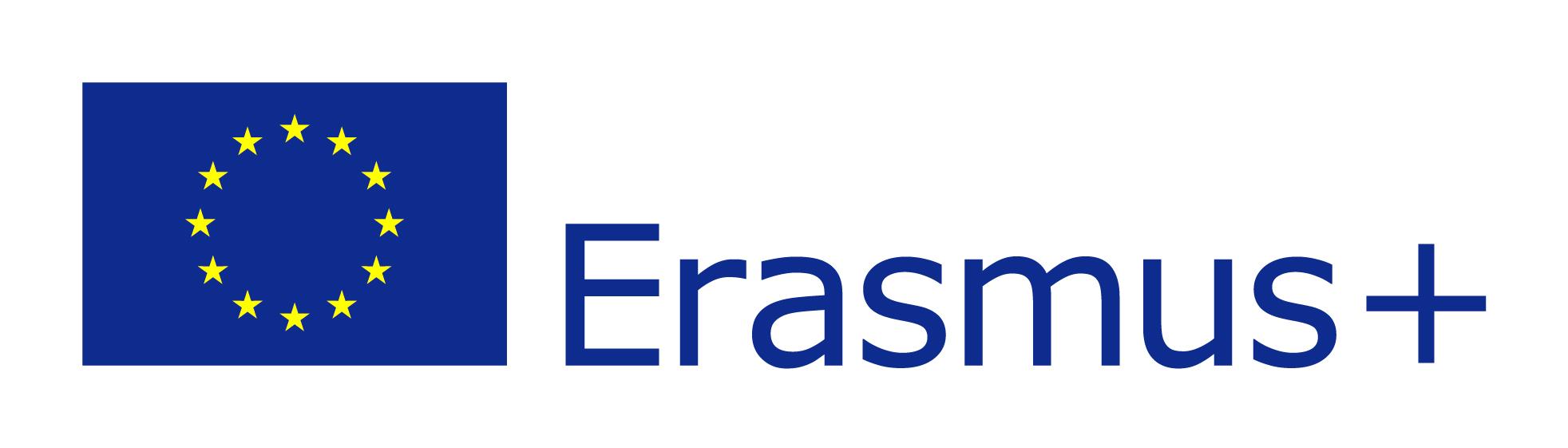 Monday the 24th of NovemberArrival of the participants at Helsinki-VantaaHungary 14:55Slovenia 12.15Spain  17.15Meet Hannu Lahti at the airport. Bus to accommodation,  Hotel Seurahuone (It takes about 2 hours to drive to Loimaa.)Before the program begins, every team should decide how they report the events during and after the week: diary, summary, photos. Suggestion: write at least one blog post as followsSpain: TuesdayHungary: WednesdaySlovenia: ThursdayFinland: Friday + a summary of the whole weekTuesday the 25th of NovemberNote: bring warm clothes and boots/hiking shoes that are needed when we go walking in the forest; swimsuit for sauna and tub (towels are provided by the house unless you want to use your own towel)breakfast at the hotel, a 15-minute walk to the school9.00	Welcome to Loimaan lukio	Introduction, tour of schoolpresentation of schools, presentation of students, presentations of our towns11.30 Lunch in school canteen12.00 To Kylämäen hevostila by car (45 min) in Marttila12.45  Information - Juha Kylämäki, owner of the farm & tourist accomodation	Walk in the forest, coffee and a snack by the campfireSauna & Palju (tub)	Dinner	Back to Loimaa by car in the eveningWednesday the 26th of November - Workshops8.30 	Workshops - we’ll be working in a classroom and the computer class, small laptops and iPads are available but you can bring your own if you preferdigabi (ideabi) - a short presentation of the new digital exam and testsproject work during the first year (the timeline)ICT tools in the project work and in English lessonsUsing Onenote for collecting teaching ideas everyone will write some thoughts and examples to discuss - in drivethe handbookupload the previously presented materials on eTwinning and create a new page for the project. 11.45 lunch in the school canteen12.15 workshops continue:creating  e- portfolio how to record and film learners digitallyEuropean Language Portfoliocurriculum for Business English course Coffee and snacks 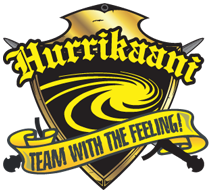 Thursday’s lessons - who’s doing what18.30 VOLLEYBALL MATCH          Hurrikaani - Sampo in the sports hall			 Thursday the 27th of November 8.10 		Lessons beginthis is the first day of the new ‘term’ so most groups spend some time getting to know each other and planning the work 9.45  		Coffee break in teachers’ room10.00-10.45		observing lessons and discussing them 11.30		lunch in the canteen12.15		Visit to YES-point (Vareliuksenkatu 2b) a new information service for schools in the region about cooperation with local businesses and lessons about entrepreneurshiptogether with students (group work) - the best groups will get awards ;)15.30		free afternoon or bowling (booked 16-17)Friday the 28th of November8.10		lessons begin9.00		International activities in Loimaan lukio - exchange programmes introduced10.00		to Tampere by car		sights, food and a possibility for shoppingback to Loimaa when we feel like itSaturday the 29th of November8.00		Departure from the hotel by bus to Helsinki-VantaaFlights: Spain 14:05, Hungary 17:10,  Slovenia 13:00